Как поставить родительский контроль на телефоне ребёнкаСпособ 1. Настройки родительского контроля в андроиде    Чтобы сделать гаджет максимально безопасным для ребёнка, достаточно настроить ограничения доступа пользователя:Откройте настройки андроидаВыберите пункт Пользователи Нажмите на команду Добавить пользователя Установить ограничения в гостевом аккаунте Ребёнок сможет сам выбрать, какие приложения будут установлены у него на рабочем столе, а вот доступ к ним будут контролировать родители, например, можно ограничить доступ к браузеру или назначить пароль к магазину Google Play.Способ 2. Настройки GOOLE PLAY   Чтобы ребёнок не качал всё подряд с полок виртуального магазина Гугла, родителям достаточно включить функцию «Родительский контроль» в самом приложении Google Play:Откройте приложение – магазин Перейдите в настройки Выберите пункт «Родительский контроль»Установите и подтвердите пин-код    После этого Google Play даёт возможность настроить фильтрацию контента. В играх, приложениях и фильмах устанавливаются ограничения по рейтингу, от 0 до 18лет. А установленная галочка в разделе «Музыка» выставляет запрет на скачивание песен с ненормативной лексикой.Способ 3. Приложения     Родители, которые беспокоятся о том, как установить контроль за телефоном ребёнка, могут воспользоваться функциями специальных приложений. В Google Play есть несколько популярных и удобных программ для родительского контроля:Родительский контроль Screen TimeKid's ShellYouTube Детям Safe LagoonРаботу выполнила        ученица 8 класса   Маслова Милена2019  Интернет - друг, интернет – враг…?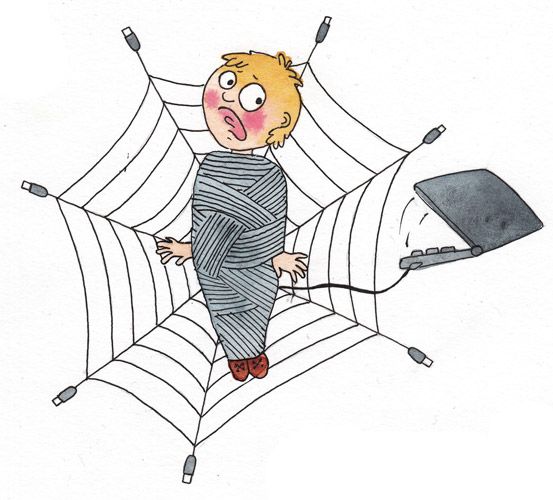 Основные группы серьёзных угроз сети     интернет:СпамФишинговые атаки«Нигерские» письма угроза 419Мошеннические письма Доступ к аккаунтам Выманивание СМС – пароляФальшивые письма от платных сервисов Фальшивые квитанцииФальшивые СМС ИгроманияВирусыДомогательства со стороны нездоровых людей      Интернет твой помощник:Сидеть за компьютером не более 40 минут Пользуйся сайтами Google, Opera , YandexСоздание сайтаКоллекция в ЦОР, который имеет несколько ссылокСистемы тестированияУчебно -методические материалы Энциклопедии и справочникиПридерживайтесь тех же стандартов поведения и общения, что и в реальной жизни.    Безопасные сайты: Сетевичок. РФКоллекции цифровых образовательных ресурсов (ЦОР)Системы Тестирования ( http://school-collection.edu.ru);Учебно-методические материалы, доступные на сайтах образовательного назначения (бесплатных научно-популярный журнал по 3D-технологиям (http://mir-3d-world.w.pw).Учебно- методическая литература на сайтах издательств Видеоуроки «ИнтернетУрок» (http://interneturok.ru).Энциклопедические и справочные ресурсы ( Википедия – свободная энциклопедия(http://ru. Wikipedia.org).